OSTRŽKOV   TRADICIONALNI   PODOH   NA  KOKOŠKO

Kot vsako leto smo se tudi letos Ostržki udeležili že tradicionalnega  12. pohoda na Kokoško.
Tako se nas je kar nekaj  bivših in sedanjih  otrok  skupine  "Ostržek", vrtca  Mavrica  Izola,  skupaj z Majo in Karin, dobilo na Kozini, v nedeljo 31.05.2015.
Vsi veseli,da smo se nekateri videli po dolgem času in polni pozitivne enegije smo se podali na nepretežko pot.
Imeli smo celo dopoldne,da smo obujali spomine na ''Ostržkova''brezskrbna leta,razigranost,nagajivost....lepe trenutke preživete skupaj.
Na samem cilju pa so nas čakali že tradicionalni ''​kokoškini​ piškoti'',ki so po vseh teh letih postali že naš zaščitni znak.
Preživeli smo en lep nedeljski dopoldan, posijan s polno smeha in dobre volje v upanju,da se naslednje leto spet vidimo.
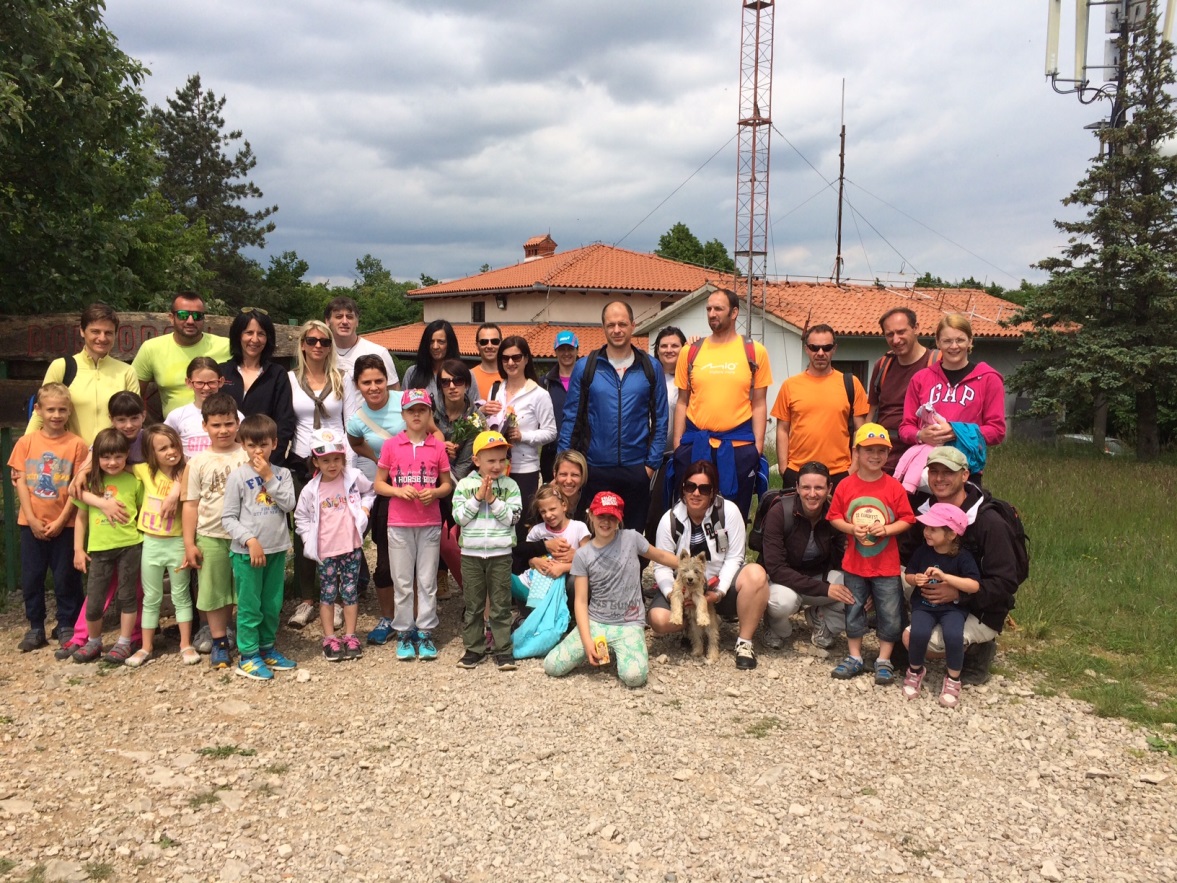 
Ko enkrat​ postaneš  Ostržek, ​ostaneš​  Ostržek ​ za vedno​!                                             Katarina  Felluga.